輔仁大學捐款單【郝思漢神父紀念講堂：座椅留「好」計畫】                                  基本資料*為必填欄位，填妥本單後請回傳至本校資金與募款中心                                  基本資料*為必填欄位，填妥本單後請回傳至本校資金與募款中心                                  基本資料*為必填欄位，填妥本單後請回傳至本校資金與募款中心                                  基本資料*為必填欄位，填妥本單後請回傳至本校資金與募款中心                                  基本資料*為必填欄位，填妥本單後請回傳至本校資金與募款中心                                  基本資料*為必填欄位，填妥本單後請回傳至本校資金與募款中心                                  基本資料*為必填欄位，填妥本單後請回傳至本校資金與募款中心                                  基本資料*為必填欄位，填妥本單後請回傳至本校資金與募款中心                                  基本資料*為必填欄位，填妥本單後請回傳至本校資金與募款中心                                  基本資料*為必填欄位，填妥本單後請回傳至本校資金與募款中心                                  基本資料*為必填欄位，填妥本單後請回傳至本校資金與募款中心                                  基本資料*為必填欄位，填妥本單後請回傳至本校資金與募款中心                                  基本資料*為必填欄位，填妥本單後請回傳至本校資金與募款中心捐款人姓名 /機構名稱 *□男                     □女身分證字號/
統一編號身分證字號/
統一編號身分證字號/
統一編號身分證字號/
統一編號填寫身份證字號者將協助上傳捐款資料至國稅局填寫身份證字號者將協助上傳捐款資料至國稅局填寫身份證字號者將協助上傳捐款資料至國稅局捐款人姓名 /機構名稱 *□男                     □女身分證字號/
統一編號身分證字號/
統一編號身分證字號/
統一編號身分證字號/
統一編號聯絡方式 *電話：(  )                   傳真：(   )                 行動電話：  電話：(  )                   傳真：(   )                 行動電話：  電話：(  )                   傳真：(   )                 行動電話：  電話：(  )                   傳真：(   )                 行動電話：  電話：(  )                   傳真：(   )                 行動電話：  電話：(  )                   傳真：(   )                 行動電話：  電話：(  )                   傳真：(   )                 行動電話：  電話：(  )                   傳真：(   )                 行動電話：  電話：(  )                   傳真：(   )                 行動電話：  電話：(  )                   傳真：(   )                 行動電話：  電話：(  )                   傳真：(   )                 行動電話：  電話：(  )                   傳真：(   )                 行動電話：  通訊地址 *電子信箱 生  日     生  日     生  日     民國       年       月       日身　　分 *□ 校友，畢業於民國         年                        系/所 教職員工  □ 學生家長  □ 社會人士  □ 企業團體  □其他                 □ 校友，畢業於民國         年                        系/所 教職員工  □ 學生家長  □ 社會人士  □ 企業團體  □其他                 □ 校友，畢業於民國         年                        系/所 教職員工  □ 學生家長  □ 社會人士  □ 企業團體  □其他                 □ 校友，畢業於民國         年                        系/所 教職員工  □ 學生家長  □ 社會人士  □ 企業團體  □其他                 □ 校友，畢業於民國         年                        系/所 教職員工  □ 學生家長  □ 社會人士  □ 企業團體  □其他                 □ 校友，畢業於民國         年                        系/所 教職員工  □ 學生家長  □ 社會人士  □ 企業團體  □其他                 □ 校友，畢業於民國         年                        系/所 教職員工  □ 學生家長  □ 社會人士  □ 企業團體  □其他                 □ 校友，畢業於民國         年                        系/所 教職員工  □ 學生家長  □ 社會人士  □ 企業團體  □其他                 □ 校友，畢業於民國         年                        系/所 教職員工  □ 學生家長  □ 社會人士  □ 企業團體  □其他                 □ 校友，畢業於民國         年                        系/所 教職員工  □ 學生家長  □ 社會人士  □ 企業團體  □其他                 □ 校友，畢業於民國         年                        系/所 教職員工  □ 學生家長  □ 社會人士  □ 企業團體  □其他                 □ 校友，畢業於民國         年                        系/所 教職員工  □ 學生家長  □ 社會人士  □ 企業團體  □其他                 收據資料*抬頭名稱：□ 同姓名    □機構名稱     □其他抬頭名稱                                  寄送地址：□ 無需收據  □ 同通訊地址  □其他寄送地址                                    抬頭名稱：□ 同姓名    □機構名稱     □其他抬頭名稱                                  寄送地址：□ 無需收據  □ 同通訊地址  □其他寄送地址                                    抬頭名稱：□ 同姓名    □機構名稱     □其他抬頭名稱                                  寄送地址：□ 無需收據  □ 同通訊地址  □其他寄送地址                                    抬頭名稱：□ 同姓名    □機構名稱     □其他抬頭名稱                                  寄送地址：□ 無需收據  □ 同通訊地址  □其他寄送地址                                    抬頭名稱：□ 同姓名    □機構名稱     □其他抬頭名稱                                  寄送地址：□ 無需收據  □ 同通訊地址  □其他寄送地址                                    抬頭名稱：□ 同姓名    □機構名稱     □其他抬頭名稱                                  寄送地址：□ 無需收據  □ 同通訊地址  □其他寄送地址                                    抬頭名稱：□ 同姓名    □機構名稱     □其他抬頭名稱                                  寄送地址：□ 無需收據  □ 同通訊地址  □其他寄送地址                                    抬頭名稱：□ 同姓名    □機構名稱     □其他抬頭名稱                                  寄送地址：□ 無需收據  □ 同通訊地址  □其他寄送地址                                    抬頭名稱：□ 同姓名    □機構名稱     □其他抬頭名稱                                  寄送地址：□ 無需收據  □ 同通訊地址  □其他寄送地址                                    抬頭名稱：□ 同姓名    □機構名稱     □其他抬頭名稱                                  寄送地址：□ 無需收據  □ 同通訊地址  □其他寄送地址                                    抬頭名稱：□ 同姓名    □機構名稱     □其他抬頭名稱                                  寄送地址：□ 無需收據  □ 同通訊地址  □其他寄送地址                                    抬頭名稱：□ 同姓名    □機構名稱     □其他抬頭名稱                                  寄送地址：□ 無需收據  □ 同通訊地址  □其他寄送地址                                                                      公開徵信*                                  公開徵信*                                  公開徵信*                                  公開徵信*                                  公開徵信*                                  公開徵信*                                  公開徵信*                                  公開徵信*                                  公開徵信*                                  公開徵信*                                  公開徵信*                                  公開徵信*                                  公開徵信*□ 同意公布姓名、用途及金額於本校刊物及網頁□ 不公布姓名，此項善舉以〝輔大人〞之名徵信□ 同意公布姓名、用途及金額於本校刊物及網頁□ 不公布姓名，此項善舉以〝輔大人〞之名徵信□ 同意公布姓名、用途及金額於本校刊物及網頁□ 不公布姓名，此項善舉以〝輔大人〞之名徵信□ 同意公布姓名、用途及金額於本校刊物及網頁□ 不公布姓名，此項善舉以〝輔大人〞之名徵信□本人不同意以上資訊作為輔仁大學提供相關優惠訊息及聯繫交誼用。□免寄送紙本感謝函/狀□本人不同意以上資訊作為輔仁大學提供相關優惠訊息及聯繫交誼用。□免寄送紙本感謝函/狀□本人不同意以上資訊作為輔仁大學提供相關優惠訊息及聯繫交誼用。□免寄送紙本感謝函/狀□本人不同意以上資訊作為輔仁大學提供相關優惠訊息及聯繫交誼用。□免寄送紙本感謝函/狀□本人不同意以上資訊作為輔仁大學提供相關優惠訊息及聯繫交誼用。□免寄送紙本感謝函/狀□本人不同意以上資訊作為輔仁大學提供相關優惠訊息及聯繫交誼用。□免寄送紙本感謝函/狀□本人不同意以上資訊作為輔仁大學提供相關優惠訊息及聯繫交誼用。□免寄送紙本感謝函/狀□本人不同意以上資訊作為輔仁大學提供相關優惠訊息及聯繫交誼用。□免寄送紙本感謝函/狀□本人不同意以上資訊作為輔仁大學提供相關優惠訊息及聯繫交誼用。□免寄送紙本感謝函/狀                                  捐款用途*                                  捐款用途*                                  捐款用途*                                  捐款用途*                                  捐款用途*                                  捐款用途*                                  捐款用途*                                  捐款用途*                                  捐款用途*                                  捐款用途*                                  捐款用途*                                  捐款用途*                                  捐款用途*理工學院新實驗大樓：【郝思漢神父紀念講堂：座椅留好計畫】理工學院新實驗大樓：【郝思漢神父紀念講堂：座椅留好計畫】理工學院新實驗大樓：【郝思漢神父紀念講堂：座椅留好計畫】理工學院新實驗大樓：【郝思漢神父紀念講堂：座椅留好計畫】理工學院新實驗大樓：【郝思漢神父紀念講堂：座椅留好計畫】理工學院新實驗大樓：【郝思漢神父紀念講堂：座椅留好計畫】理工學院新實驗大樓：【郝思漢神父紀念講堂：座椅留好計畫】理工學院新實驗大樓：【郝思漢神父紀念講堂：座椅留好計畫】理工學院新實驗大樓：【郝思漢神父紀念講堂：座椅留好計畫】理工學院新實驗大樓：【郝思漢神父紀念講堂：座椅留好計畫】理工學院新實驗大樓：【郝思漢神父紀念講堂：座椅留好計畫】理工學院新實驗大樓：【郝思漢神父紀念講堂：座椅留好計畫】理工學院新實驗大樓：【郝思漢神父紀念講堂：座椅留好計畫】                                       捐款金額* （一張捐款單限一張座椅）                                       捐款金額* （一張捐款單限一張座椅）                                       捐款金額* （一張捐款單限一張座椅）                                       捐款金額* （一張捐款單限一張座椅）                                       捐款金額* （一張捐款單限一張座椅）                                       捐款金額* （一張捐款單限一張座椅）                                       捐款金額* （一張捐款單限一張座椅）                                       捐款金額* （一張捐款單限一張座椅）                                       捐款金額* （一張捐款單限一張座椅）                                       捐款金額* （一張捐款單限一張座椅）                                       捐款金額* （一張捐款單限一張座椅）                                       捐款金額* （一張捐款單限一張座椅）                                       捐款金額* （一張捐款單限一張座椅）□ 84,000元（第1-3排） □ 66,000元（第4-7排） □ 50,000元（第8-10排）□ 84,000元（第1-3排） □ 66,000元（第4-7排） □ 50,000元（第8-10排）□ 84,000元（第1-3排） □ 66,000元（第4-7排） □ 50,000元（第8-10排）□ 84,000元（第1-3排） □ 66,000元（第4-7排） □ 50,000元（第8-10排）□ 84,000元（第1-3排） □ 66,000元（第4-7排） □ 50,000元（第8-10排）□ 84,000元（第1-3排） □ 66,000元（第4-7排） □ 50,000元（第8-10排）□ 84,000元（第1-3排） □ 66,000元（第4-7排） □ 50,000元（第8-10排）□ 84,000元（第1-3排） □ 66,000元（第4-7排） □ 50,000元（第8-10排）□ 84,000元（第1-3排） □ 66,000元（第4-7排） □ 50,000元（第8-10排）□ 84,000元（第1-3排） □ 66,000元（第4-7排） □ 50,000元（第8-10排）□ 84,000元（第1-3排） □ 66,000元（第4-7排） □ 50,000元（第8-10排）□ 84,000元（第1-3排） □ 66,000元（第4-7排） □ 50,000元（第8-10排）□ 84,000元（第1-3排） □ 66,000元（第4-7排） □ 50,000元（第8-10排）選位：□ 指定座位                   （將由專人聯絡確認） □ 不指定座位，由學校安排選位：□ 指定座位                   （將由專人聯絡確認） □ 不指定座位，由學校安排選位：□ 指定座位                   （將由專人聯絡確認） □ 不指定座位，由學校安排選位：□ 指定座位                   （將由專人聯絡確認） □ 不指定座位，由學校安排選位：□ 指定座位                   （將由專人聯絡確認） □ 不指定座位，由學校安排選位：□ 指定座位                   （將由專人聯絡確認） □ 不指定座位，由學校安排選位：□ 指定座位                   （將由專人聯絡確認） □ 不指定座位，由學校安排選位：□ 指定座位                   （將由專人聯絡確認） □ 不指定座位，由學校安排選位：□ 指定座位                   （將由專人聯絡確認） □ 不指定座位，由學校安排選位：□ 指定座位                   （將由專人聯絡確認） □ 不指定座位，由學校安排選位：□ 指定座位                   （將由專人聯絡確認） □ 不指定座位，由學校安排選位：□ 指定座位                   （將由專人聯絡確認） □ 不指定座位，由學校安排選位：□ 指定座位                   （將由專人聯絡確認） □ 不指定座位，由學校安排留名內容：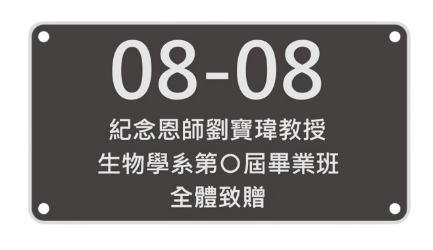 可含個人姓名、畢業系所、公司名稱等，限3行共30個字內。(本校保留最後審核權利)留名內容：可含個人姓名、畢業系所、公司名稱等，限3行共30個字內。(本校保留最後審核權利)留名內容：可含個人姓名、畢業系所、公司名稱等，限3行共30個字內。(本校保留最後審核權利)留名內容：可含個人姓名、畢業系所、公司名稱等，限3行共30個字內。(本校保留最後審核權利)留名內容：可含個人姓名、畢業系所、公司名稱等，限3行共30個字內。(本校保留最後審核權利)留名內容：可含個人姓名、畢業系所、公司名稱等，限3行共30個字內。(本校保留最後審核權利)留名內容：可含個人姓名、畢業系所、公司名稱等，限3行共30個字內。(本校保留最後審核權利)留名內容：可含個人姓名、畢業系所、公司名稱等，限3行共30個字內。(本校保留最後審核權利)留名內容：可含個人姓名、畢業系所、公司名稱等，限3行共30個字內。(本校保留最後審核權利)留名內容：可含個人姓名、畢業系所、公司名稱等，限3行共30個字內。(本校保留最後審核權利)留名內容：可含個人姓名、畢業系所、公司名稱等，限3行共30個字內。(本校保留最後審核權利)留名內容：可含個人姓名、畢業系所、公司名稱等，限3行共30個字內。(本校保留最後審核權利)留名內容：可含個人姓名、畢業系所、公司名稱等，限3行共30個字內。(本校保留最後審核權利)                                       捐款方式*                                       捐款方式*                                       捐款方式*                                       捐款方式*                                       捐款方式*                                       捐款方式*                                       捐款方式*                                       捐款方式*                                       捐款方式*                                       捐款方式*                                       捐款方式*                                       捐款方式*                                       捐款方式*□信用卡刷卡信用卡線上捐款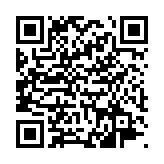 □信用卡刷卡信用卡線上捐款持卡人姓名授權碼授權碼授權碼由本校填寫由本校填寫□信用卡刷卡信用卡線上捐款□信用卡刷卡信用卡線上捐款卡別□輔大認同卡  □VISA  □MasterCard  □JCB  □美國運通卡 □聯合卡 □輔大認同卡  □VISA  □MasterCard  □JCB  □美國運通卡 □聯合卡 □輔大認同卡  □VISA  □MasterCard  □JCB  □美國運通卡 □聯合卡 □輔大認同卡  □VISA  □MasterCard  □JCB  □美國運通卡 □聯合卡 □輔大認同卡  □VISA  □MasterCard  □JCB  □美國運通卡 □聯合卡 □輔大認同卡  □VISA  □MasterCard  □JCB  □美國運通卡 □聯合卡 □輔大認同卡  □VISA  □MasterCard  □JCB  □美國運通卡 □聯合卡 □輔大認同卡  □VISA  □MasterCard  □JCB  □美國運通卡 □聯合卡 □輔大認同卡  □VISA  □MasterCard  □JCB  □美國運通卡 □聯合卡 □輔大認同卡  □VISA  □MasterCard  □JCB  □美國運通卡 □聯合卡 □信用卡刷卡信用卡線上捐款□信用卡刷卡信用卡線上捐款卡號          -            -            -                    -            -            -                    -            -            -                    -            -            -                    -            -            -                    -            -            -                    -            -            -                    -            -            -                    -            -            -                    -            -            -          □信用卡刷卡信用卡線上捐款□信用卡刷卡信用卡線上捐款發卡銀行持卡人簽名             (請親自簽名需與信用卡簽名一致)持卡人簽名             (請親自簽名需與信用卡簽名一致)持卡人簽名             (請親自簽名需與信用卡簽名一致)持卡人簽名             (請親自簽名需與信用卡簽名一致)持卡人簽名             (請親自簽名需與信用卡簽名一致)持卡人簽名             (請親自簽名需與信用卡簽名一致)□信用卡刷卡信用卡線上捐款□信用卡刷卡信用卡線上捐款有效期限西元20        年       月西元20        年       月西元20        年       月西元20        年       月持卡人簽名             (請親自簽名需與信用卡簽名一致)持卡人簽名             (請親自簽名需與信用卡簽名一致)持卡人簽名             (請親自簽名需與信用卡簽名一致)持卡人簽名             (請親自簽名需與信用卡簽名一致)持卡人簽名             (請親自簽名需與信用卡簽名一致)持卡人簽名             (請親自簽名需與信用卡簽名一致)□信用卡刷卡信用卡線上捐款□信用卡刷卡信用卡線上捐款◎輔大認同卡刷卡捐款免手續費，受贈單位不僅可免扣手續費；且由台新銀行加碼提撥0.3%作為建設輔仁大學之基金。◎輔大認同卡刷卡捐款免手續費，受贈單位不僅可免扣手續費；且由台新銀行加碼提撥0.3%作為建設輔仁大學之基金。◎輔大認同卡刷卡捐款免手續費，受贈單位不僅可免扣手續費；且由台新銀行加碼提撥0.3%作為建設輔仁大學之基金。◎輔大認同卡刷卡捐款免手續費，受贈單位不僅可免扣手續費；且由台新銀行加碼提撥0.3%作為建設輔仁大學之基金。◎輔大認同卡刷卡捐款免手續費，受贈單位不僅可免扣手續費；且由台新銀行加碼提撥0.3%作為建設輔仁大學之基金。◎輔大認同卡刷卡捐款免手續費，受贈單位不僅可免扣手續費；且由台新銀行加碼提撥0.3%作為建設輔仁大學之基金。◎輔大認同卡刷卡捐款免手續費，受贈單位不僅可免扣手續費；且由台新銀行加碼提撥0.3%作為建設輔仁大學之基金。◎輔大認同卡刷卡捐款免手續費，受贈單位不僅可免扣手續費；且由台新銀行加碼提撥0.3%作為建設輔仁大學之基金。◎輔大認同卡刷卡捐款免手續費，受贈單位不僅可免扣手續費；且由台新銀行加碼提撥0.3%作為建設輔仁大學之基金。◎輔大認同卡刷卡捐款免手續費，受贈單位不僅可免扣手續費；且由台新銀行加碼提撥0.3%作為建設輔仁大學之基金。◎輔大認同卡刷卡捐款免手續費，受贈單位不僅可免扣手續費；且由台新銀行加碼提撥0.3%作為建設輔仁大學之基金。□郵局劃撥□郵局劃撥劃撥帳號：15159038　　劃撥戶名：輔仁大學學校財團法人輔仁大學請填妥本單後至郵局進行劃撥，並於劃撥單備註欄填寫捐款指定用途，連同劃撥收據傳真至本校資金與募款中心。劃撥帳號：15159038　　劃撥戶名：輔仁大學學校財團法人輔仁大學請填妥本單後至郵局進行劃撥，並於劃撥單備註欄填寫捐款指定用途，連同劃撥收據傳真至本校資金與募款中心。劃撥帳號：15159038　　劃撥戶名：輔仁大學學校財團法人輔仁大學請填妥本單後至郵局進行劃撥，並於劃撥單備註欄填寫捐款指定用途，連同劃撥收據傳真至本校資金與募款中心。劃撥帳號：15159038　　劃撥戶名：輔仁大學學校財團法人輔仁大學請填妥本單後至郵局進行劃撥，並於劃撥單備註欄填寫捐款指定用途，連同劃撥收據傳真至本校資金與募款中心。劃撥帳號：15159038　　劃撥戶名：輔仁大學學校財團法人輔仁大學請填妥本單後至郵局進行劃撥，並於劃撥單備註欄填寫捐款指定用途，連同劃撥收據傳真至本校資金與募款中心。劃撥帳號：15159038　　劃撥戶名：輔仁大學學校財團法人輔仁大學請填妥本單後至郵局進行劃撥，並於劃撥單備註欄填寫捐款指定用途，連同劃撥收據傳真至本校資金與募款中心。劃撥帳號：15159038　　劃撥戶名：輔仁大學學校財團法人輔仁大學請填妥本單後至郵局進行劃撥，並於劃撥單備註欄填寫捐款指定用途，連同劃撥收據傳真至本校資金與募款中心。劃撥帳號：15159038　　劃撥戶名：輔仁大學學校財團法人輔仁大學請填妥本單後至郵局進行劃撥，並於劃撥單備註欄填寫捐款指定用途，連同劃撥收據傳真至本校資金與募款中心。劃撥帳號：15159038　　劃撥戶名：輔仁大學學校財團法人輔仁大學請填妥本單後至郵局進行劃撥，並於劃撥單備註欄填寫捐款指定用途，連同劃撥收據傳真至本校資金與募款中心。劃撥帳號：15159038　　劃撥戶名：輔仁大學學校財團法人輔仁大學請填妥本單後至郵局進行劃撥，並於劃撥單備註欄填寫捐款指定用途，連同劃撥收據傳真至本校資金與募款中心。劃撥帳號：15159038　　劃撥戶名：輔仁大學學校財團法人輔仁大學請填妥本單後至郵局進行劃撥，並於劃撥單備註欄填寫捐款指定用途，連同劃撥收據傳真至本校資金與募款中心。□銀行匯款∕
  ATM轉帳□銀行匯款∕
  ATM轉帳銀行「台新銀行建北分行」(代號：812)； 戶名「輔仁大學學校財團法人輔仁大學」；帳號「2068-10-0007018-2」。請提供轉帳後五碼以利核對，轉帳後五碼：___      _________。銀行「台新銀行建北分行」(代號：812)； 戶名「輔仁大學學校財團法人輔仁大學」；帳號「2068-10-0007018-2」。請提供轉帳後五碼以利核對，轉帳後五碼：___      _________。銀行「台新銀行建北分行」(代號：812)； 戶名「輔仁大學學校財團法人輔仁大學」；帳號「2068-10-0007018-2」。請提供轉帳後五碼以利核對，轉帳後五碼：___      _________。銀行「台新銀行建北分行」(代號：812)； 戶名「輔仁大學學校財團法人輔仁大學」；帳號「2068-10-0007018-2」。請提供轉帳後五碼以利核對，轉帳後五碼：___      _________。銀行「台新銀行建北分行」(代號：812)； 戶名「輔仁大學學校財團法人輔仁大學」；帳號「2068-10-0007018-2」。請提供轉帳後五碼以利核對，轉帳後五碼：___      _________。銀行「台新銀行建北分行」(代號：812)； 戶名「輔仁大學學校財團法人輔仁大學」；帳號「2068-10-0007018-2」。請提供轉帳後五碼以利核對，轉帳後五碼：___      _________。銀行「台新銀行建北分行」(代號：812)； 戶名「輔仁大學學校財團法人輔仁大學」；帳號「2068-10-0007018-2」。請提供轉帳後五碼以利核對，轉帳後五碼：___      _________。銀行「台新銀行建北分行」(代號：812)； 戶名「輔仁大學學校財團法人輔仁大學」；帳號「2068-10-0007018-2」。請提供轉帳後五碼以利核對，轉帳後五碼：___      _________。銀行「台新銀行建北分行」(代號：812)； 戶名「輔仁大學學校財團法人輔仁大學」；帳號「2068-10-0007018-2」。請提供轉帳後五碼以利核對，轉帳後五碼：___      _________。銀行「台新銀行建北分行」(代號：812)； 戶名「輔仁大學學校財團法人輔仁大學」；帳號「2068-10-0007018-2」。請提供轉帳後五碼以利核對，轉帳後五碼：___      _________。銀行「台新銀行建北分行」(代號：812)； 戶名「輔仁大學學校財團法人輔仁大學」；帳號「2068-10-0007018-2」。請提供轉帳後五碼以利核對，轉帳後五碼：___      _________。輔仁大學資金與資源發展中心 洽詢專線：(02)2905-2576陳小姐 傳真: (02)2901-0727E-mail：fundse@mail.fju.edu.tw 地址:242新北市新莊區中正路510號◎所有捐款一律依稅法開具抵免稅額證明；為保護捐款人權益，本捐款單由本校保密，資料絕不會外洩。輔仁大學資金與資源發展中心 洽詢專線：(02)2905-2576陳小姐 傳真: (02)2901-0727E-mail：fundse@mail.fju.edu.tw 地址:242新北市新莊區中正路510號◎所有捐款一律依稅法開具抵免稅額證明；為保護捐款人權益，本捐款單由本校保密，資料絕不會外洩。輔仁大學資金與資源發展中心 洽詢專線：(02)2905-2576陳小姐 傳真: (02)2901-0727E-mail：fundse@mail.fju.edu.tw 地址:242新北市新莊區中正路510號◎所有捐款一律依稅法開具抵免稅額證明；為保護捐款人權益，本捐款單由本校保密，資料絕不會外洩。輔仁大學資金與資源發展中心 洽詢專線：(02)2905-2576陳小姐 傳真: (02)2901-0727E-mail：fundse@mail.fju.edu.tw 地址:242新北市新莊區中正路510號◎所有捐款一律依稅法開具抵免稅額證明；為保護捐款人權益，本捐款單由本校保密，資料絕不會外洩。輔仁大學資金與資源發展中心 洽詢專線：(02)2905-2576陳小姐 傳真: (02)2901-0727E-mail：fundse@mail.fju.edu.tw 地址:242新北市新莊區中正路510號◎所有捐款一律依稅法開具抵免稅額證明；為保護捐款人權益，本捐款單由本校保密，資料絕不會外洩。輔仁大學資金與資源發展中心 洽詢專線：(02)2905-2576陳小姐 傳真: (02)2901-0727E-mail：fundse@mail.fju.edu.tw 地址:242新北市新莊區中正路510號◎所有捐款一律依稅法開具抵免稅額證明；為保護捐款人權益，本捐款單由本校保密，資料絕不會外洩。輔仁大學資金與資源發展中心 洽詢專線：(02)2905-2576陳小姐 傳真: (02)2901-0727E-mail：fundse@mail.fju.edu.tw 地址:242新北市新莊區中正路510號◎所有捐款一律依稅法開具抵免稅額證明；為保護捐款人權益，本捐款單由本校保密，資料絕不會外洩。輔仁大學資金與資源發展中心 洽詢專線：(02)2905-2576陳小姐 傳真: (02)2901-0727E-mail：fundse@mail.fju.edu.tw 地址:242新北市新莊區中正路510號◎所有捐款一律依稅法開具抵免稅額證明；為保護捐款人權益，本捐款單由本校保密，資料絕不會外洩。輔仁大學資金與資源發展中心 洽詢專線：(02)2905-2576陳小姐 傳真: (02)2901-0727E-mail：fundse@mail.fju.edu.tw 地址:242新北市新莊區中正路510號◎所有捐款一律依稅法開具抵免稅額證明；為保護捐款人權益，本捐款單由本校保密，資料絕不會外洩。輔仁大學資金與資源發展中心 洽詢專線：(02)2905-2576陳小姐 傳真: (02)2901-0727E-mail：fundse@mail.fju.edu.tw 地址:242新北市新莊區中正路510號◎所有捐款一律依稅法開具抵免稅額證明；為保護捐款人權益，本捐款單由本校保密，資料絕不會外洩。輔仁大學資金與資源發展中心 洽詢專線：(02)2905-2576陳小姐 傳真: (02)2901-0727E-mail：fundse@mail.fju.edu.tw 地址:242新北市新莊區中正路510號◎所有捐款一律依稅法開具抵免稅額證明；為保護捐款人權益，本捐款單由本校保密，資料絕不會外洩。輔仁大學資金與資源發展中心 洽詢專線：(02)2905-2576陳小姐 傳真: (02)2901-0727E-mail：fundse@mail.fju.edu.tw 地址:242新北市新莊區中正路510號◎所有捐款一律依稅法開具抵免稅額證明；為保護捐款人權益，本捐款單由本校保密，資料絕不會外洩。輔仁大學資金與資源發展中心 洽詢專線：(02)2905-2576陳小姐 傳真: (02)2901-0727E-mail：fundse@mail.fju.edu.tw 地址:242新北市新莊區中正路510號◎所有捐款一律依稅法開具抵免稅額證明；為保護捐款人權益，本捐款單由本校保密，資料絕不會外洩。